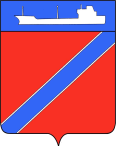 ПОСТАНОВЛЕНИЕАДМИНИСТРАЦИЯ ТУАПСИНСКОГО ГОРОДСКОГО ПОСЕЛЕНИЯТУАПСИНСКОГО РАЙОНАот _27.06.2017г.__                                                                               № __932____г. ТуапсеО предоставлении разрешения на условно разрешенный вид  использования земельного участка с кадастровым номером 23:51:0102002:470, расположенного по адресу: Краснодарский край, г. Туапсе, ул. К.Либкнехта, 4 В соответствии с Градостроительным кодексом Российской Федерации, Федеральным законом от 6 октября 2003 года № 131-ФЗ «Об общих принципах организации местного самоуправления в Российской Федерации», Правилами землепользования и застройки Туапсинского городского поселения Туапсинского района, утвержденными решением Совета Туапсинского городского поселения от 24 сентября 2015 года № 43.2,   п о с т а н о в л я ю:1. Предоставить разрешение на условно разрешенный вид использования земельного участка, площадью 677 кв.м., расположенного по адресу: Краснодарский край, г. Туапсе, ул. К. Либкнехта, 4 с кадастровым номером: 23:51:0102002:470 (далее – Земельный участок), испрашиваемый вид разрешенного использования: для размещения и реконструкции  индивидуальных жилых домов.2. Изменить вид разрешенного использования Земельного участка на следующий: для размещения и реконструкции индивидуальных жилых домов.Отделу имущественных и земельных отношений (Винтер):1) в течение пяти рабочих дней со дня вступления в силу настоящего постановления в порядке информационного взаимодействия направить настоящее постановление в филиал Федерального бюджетного учреждения «Федеральная кадастровая палата Федеральной службы государственной регистрации кадастра и картографии по Краснодарскому краю» для внесения изменений в сведения государственного кадастра недвижимости в соответствии с пунктом 2 настоящего постановления;2) опубликовать настоящее постановление в газете «Черноморье сегодня»; 3) разместить настоящее постановление на официальном сайте администрации Туапсинского городского поселения Туапсинского района в сети «Интернет».3. Контроль за выполнением настоящего постановления возложить на заместителя главы администрации Туапсинского городского поселения Туапсинского района Е.М. Балантаеву.4. Постановление вступает в силу со дня его подписания.  Глава Туапсинского городского поселенияТуапсинского района                                                                                 А.В. Чехов 